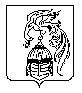 ИВАНОВСКАЯ ОБЛАСТЬЮЖСКИЙ МУНИЦИПАЛЬНЫЙ РАЙОНАДМИНИСТРАЦИЯ МУГРЕЕВО-НИКОЛЬСКОГО СЕЛЬСКОГО ПОСЕЛЕНИЯПОСТАНОВЛЕНИЕот 13 ноября  2017 № 60с. Мугреево-Никольское Муниципальная целевая программа «Улучшение условий и охраны труда в Мугреево-Никольском сельском поселении на 2018 год»В соответствии с Федеральным законом от 06.10.2003 № 131-ФЗ «Об общих принципах организации местного самоуправления в Российской Федерации», Уставом Мугреево-Никольского сельского поселения, администрация Мугреево-Никольского сельского поселения ПОСТАНОВЛЯЕТ:1. Утвердить муниципальную целевую программу «Улучшение условий и охраны труда в Мугреево-Никольском сельском поселения на 2018г.
(приложение).2. Разместить на официальном сайте администрации Мугреево-Никольского сельского поселения.3. Настоящее постановление вступает в силу с 01.01.2018г.Глава Мугреево-Никольскогосельского поселения:							М.Г.СкурлаковаПриложение к постановлению Администрации Мугреево-Никольскогосельского поселения от  13.11.2017г.   № 60Муниципальная целевая программа«Улучшение условий и охраны труда в Мугреево-Никольском сельском поселении на 2018 год»2017 годПаспорт программы Раздел 1. Характеристика проблемыОхрана труда является важным фактором социально-экономического развития Мугреево-Никольского сельского поселения. Производственный травматизм, профессиональные заболевания ведут к невосполнимым материальным и моральным потерям, как для работников организаций, так и для района в целом.1. В соответствии с Трудовым кодексом Российской Федерации сохранение жизни 
и здоровья работников в процессе трудовой деятельности является неотъемлемой частью государственной политики в области социально-трудовых отношений. Претворение 
ее в жизнь предусматривает совместные действия органов местного самоуправления, объединения работодателей и профессиональных союзов.2. Создание безопасных условий труда на каждом рабочем месте, снижение уровня производственного травматизма, переход в сфере охраны труда к управлению профессиональными рисками, экономическая мотивация улучшения работодателем условий труда, снижение доли рабочих мест с тяжелыми, вредными или опасными условиями труда является одной из важных социально-экономических проблем.3. Основными причинами производственного травматизма являются:1) неудовлетворительная организация безопасного производства работ;2) несоблюдение правил и инструкций по охране труда;3) неприменение средств индивидуальной и коллективной защиты;4) нарушение производственной дисциплины;5) неосторожность пострадавшего.4. Наибольшую долю в причинах производственного травматизма занимают причины организационного характера, которые не зависят от экономического положения организаций, наличия финансовых и материальных ресурсов.5. Важным направлением деятельности по предупреждению производственного травматизма и профессиональной заболеваемости является широкое информирование населения по вопросам трудового законодательства. 6. Состояние условий труда, определяющее уровень производственного травматизма и профессиональную заболеваемость, находится в прямой зависимости от совершенствования работы по различным направлениям управления охраной труда.7. Чтобы обеспечить безопасность работников в соответствии с требованиями ст. 212 Трудового кодекса Российской Федерации, работодатель обязан обеспечить обучение работников безопасным методам и приемам работ, а также контроль за выполнением работниками требований охраны труда.8. В современных условиях резко обостряются проблемы трудовых прав граждан, которые работают в неблагоприятных условиях труда. 9. Основным критерием оценки состояния дел в сфере охраны труда, способом получения достоверной информации о производственном риске и о мерах, которые необходимо предпринять по защите прав работников, является аттестация рабочих мест.10. Новая идеология в области улучшения условий и охраны труда предусматривает  переход от реагирования на уже произошедшие несчастные случаи к их предупреждению. Основой данной работы является внедрение в повседневную практику управления безопасностью работников на производстве механизмов управления профессиональными рисками на основе результатов аттестации рабочих мест.11. Остается на низком уровне финансирование работ по охране труда в муниципальных учреждениях. 12. Все вышеизложенное свидетельствует о необходимости комплексного системного подхода к решению проблем охраны труда.Раздел 2. Цели и задачи ПрограммыЦели Программы: 1. Предупреждение несчастных случаев на производстве.2. Создание здоровых и безопасных условий труда работников на каждом 
рабочем месте.Задачи Программы:совершенствование нормативного правового и информационного обеспечения в сфере охраны труда на территории Мугреево-Никольского  сельского поселения;развитие системы обучения охране труда на территории Мугреево-Никольского сельского поселения;улучшение и оздоровление условий труда 
на рабочих местах в Мугреево-Никольском  сельском поселении;Раздел 3. Перечень мероприятий ПрограммыРаздел  4. Объемы и источники финансирования  ПрограммыИсточник финансирования: бюджет Мугреево-Никольского сельского поселения.Раздел 5. Механизм реализации Программы5.1. Администрация Мугреево-Никольского сельского поселения осуществляет меры по полному и качественному выполнению мероприятий Программы:5.1.1. Разрабатывает в пределах своих полномочий проекты муниципальных правовых актов, необходимых для реализации Программы.5.1.2. Готовит и уточняет перечень мероприятий Программы на очередной финансовый год и плановый период, уточняет затраты по программным мероприятиям.Раздел 6. Целевые показатели результатов реализации ПрограммыНаименование и вид программыМуниципальная целевая  программа «Улучшение условий и охраны труда в Мугреево-Никольском сельском поселении на 2018 год» (далее Программа)Разработчик ПрограммыАдминистрация  Мугреево-Никольского сельского поселения Исполнители ПрограммыАдминистрация  Мугреево-Никольского сельского поселенияЦели Программы1. Предупреждение несчастных случаев 
в учреждениях.2. Создание здоровых и безопасных условий труда работников на каждом рабочем месте.Задачи Программы1) совершенствование нормативного правового 
и информационного обеспечения в сфере охраны труда на территории Мугреево-Никольского сельского поселения;2) развитие системы обучения охране труда 
на территории Мугреево-Никольского сельского поселения;3) улучшение и оздоровление условий труда 
на рабочих местах в Мугреево-Никольском сельском поселении;Сроки реализации Программы2018 годОбщие объемы и источники финансирования Программы 
(тыс. рублей)Общий объем финансирования в 2018 год из средств  бюджета Мугреево-Никольского сельского поселения  составит 3471 рубля, в том числе по годам: 2018 год - 3471  рублей ;Целевые показатели результатов реализации Программы 1. Увеличение удельного веса работников, занятых на рабочих местах, прошедших аттестацию по условиям труда на 30%.2. Доведение численности руководителей 
и специалистов, прошедших обучение и проверку знаний по охране труда 
до 2 чел.№п/пМероприятия ПрограммыИсточники финансированияИсточники финансированияИсточники финансированияФинансовые затраты на реализацию (тыс. рублей)Финансовые затраты на реализацию (тыс. рублей)Финансовые затраты на реализацию (тыс. рублей)Финансовые затраты на реализацию (тыс. рублей)Финансовые затраты на реализацию (тыс. рублей)Финансовые затраты на реализацию (тыс. рублей)Финансовые затраты на реализацию (тыс. рублей)Финансовые затраты на реализацию (тыс. рублей)Исполнители№п/пМероприятия ПрограммыИсточники финансированияИсточники финансированияИсточники финансированияВсегоВ том числеВ том числеВ том числеВ том числеВ том числеВ том числеВ том числеИсполнители№п/пМероприятия ПрограммыИсточники финансированияИсточники финансированияИсточники финансированияВсего2018 г.2018 г.2019 г.2019 г.2019 г.2019 г.2020 г.Исполнители1.Цель 1. Предупреждение несчастных случаев на производствеЦель 1. Предупреждение несчастных случаев на производствеЦель 1. Предупреждение несчастных случаев на производствеЦель 1. Предупреждение несчастных случаев на производствеЦель 1. Предупреждение несчастных случаев на производствеЦель 1. Предупреждение несчастных случаев на производствеЦель 1. Предупреждение несчастных случаев на производствеЦель 1. Предупреждение несчастных случаев на производствеЦель 1. Предупреждение несчастных случаев на производствеЦель 1. Предупреждение несчастных случаев на производствеЦель 1. Предупреждение несчастных случаев на производствеЦель 1. Предупреждение несчастных случаев на производствеЦель 1. Предупреждение несчастных случаев на производстве1.1.Задача 1. Совершенствование нормативного правового и информационного обеспечения в сфере охраны труда Задача 1. Совершенствование нормативного правового и информационного обеспечения в сфере охраны труда Задача 1. Совершенствование нормативного правового и информационного обеспечения в сфере охраны труда Задача 1. Совершенствование нормативного правового и информационного обеспечения в сфере охраны труда Задача 1. Совершенствование нормативного правового и информационного обеспечения в сфере охраны труда Задача 1. Совершенствование нормативного правового и информационного обеспечения в сфере охраны труда Задача 1. Совершенствование нормативного правового и информационного обеспечения в сфере охраны труда Задача 1. Совершенствование нормативного правового и информационного обеспечения в сфере охраны труда Задача 1. Совершенствование нормативного правового и информационного обеспечения в сфере охраны труда Задача 1. Совершенствование нормативного правового и информационного обеспечения в сфере охраны труда Задача 1. Совершенствование нормативного правового и информационного обеспечения в сфере охраны труда Задача 1. Совершенствование нормативного правового и информационного обеспечения в сфере охраны труда Задача 1. Совершенствование нормативного правового и информационного обеспечения в сфере охраны труда 1.1.1.Разработка проектов муниципальных правовых актов, направленных на совершенствование управления охраной труда в  Мугреево-Никольском сельском поселении  , в пределах полномочий в соответствии с законодательством Российской Федерации и Ивановской области.Финансирование 
не предусмотреноФинансирование 
не предусмотреноФинансирование 
не предусмотрено--------Администрация сельского поселения 1.1.2.Разработка предупредительных и профилактических мер, направленных на снижение уровня производственного травматизма и профессиональной заболеваемости Финансирование не предусмотреноФинансирование не предусмотреноФинансирование не предусмотрено--------Администрация сельского поселения 1.2.Задача 2. Развитие системы обучения  охране труда в сельском поселенииЗадача 2. Развитие системы обучения  охране труда в сельском поселенииЗадача 2. Развитие системы обучения  охране труда в сельском поселенииЗадача 2. Развитие системы обучения  охране труда в сельском поселенииЗадача 2. Развитие системы обучения  охране труда в сельском поселенииЗадача 2. Развитие системы обучения  охране труда в сельском поселенииЗадача 2. Развитие системы обучения  охране труда в сельском поселенииЗадача 2. Развитие системы обучения  охране труда в сельском поселенииЗадача 2. Развитие системы обучения  охране труда в сельском поселенииЗадача 2. Развитие системы обучения  охране труда в сельском поселенииЗадача 2. Развитие системы обучения  охране труда в сельском поселенииЗадача 2. Развитие системы обучения  охране труда в сельском поселенииЗадача 2. Развитие системы обучения  охране труда в сельском поселении1.2.1.организация обучения по охране труда организация обучения по охране труда Бюджет сельского поселения Бюджет сельского поселения 347134713471-----Администрация сельского поселения 2.Цель 2. Создание здоровых и безопасных условий труда работников на каждом рабочем местеЦель 2. Создание здоровых и безопасных условий труда работников на каждом рабочем местеЦель 2. Создание здоровых и безопасных условий труда работников на каждом рабочем местеЦель 2. Создание здоровых и безопасных условий труда работников на каждом рабочем местеЦель 2. Создание здоровых и безопасных условий труда работников на каждом рабочем местеЦель 2. Создание здоровых и безопасных условий труда работников на каждом рабочем местеЦель 2. Создание здоровых и безопасных условий труда работников на каждом рабочем местеЦель 2. Создание здоровых и безопасных условий труда работников на каждом рабочем местеЦель 2. Создание здоровых и безопасных условий труда работников на каждом рабочем местеЦель 2. Создание здоровых и безопасных условий труда работников на каждом рабочем местеЦель 2. Создание здоровых и безопасных условий труда работников на каждом рабочем местеЦель 2. Создание здоровых и безопасных условий труда работников на каждом рабочем местеЦель 2. Создание здоровых и безопасных условий труда работников на каждом рабочем местеИтогоИтого347134713471------всего(рублей)в том числев том числев том числевсего(рублей)2018 г.2019 г.2020 г.1.Задача 1----2.Задача 234713471--3.Задача 3----Всего по Программе из бюджета сельского поселения 34713471--№ п/пНаименование целей и задачНаименование показателей результатовБазовый показатель на начало реализации ПрограммыЗначение показателя 
по годамЗначение показателя 
по годамЗначение показателя 
по годамЗначение показателя 
по годамЗначение показателя 
по годамЗначение показателя 
по годамЦелевое значение показателя на момент окончания действия Программы№ п/пНаименование целей и задачНаименование показателей результатовБазовый показатель на начало реализации Программы2018 г.2018 г.2019 г.2019 г.2020 г.2020 г.Целевое значение показателя на момент окончания действия Программы1.Цель 1. Предупреждение несчастных случаев на производствеЦель 1. Предупреждение несчастных случаев на производствеЦель 1. Предупреждение несчастных случаев на производствеЦель 1. Предупреждение несчастных случаев на производствеЦель 1. Предупреждение несчастных случаев на производствеЦель 1. Предупреждение несчастных случаев на производствеЦель 1. Предупреждение несчастных случаев на производствеЦель 1. Предупреждение несчастных случаев на производствеЦель 1. Предупреждение несчастных случаев на производствеЦель 1. Предупреждение несчастных случаев на производстве1.1.Задача 1. Совершенствование нормативного правового 
и информационного обеспечения в сфере охраны труда на территории сельского поселения Численность пострадавших на производстве с утратой трудоспособности на 1 рабочий день и более и со смертельным исходом, в расчете на 100 работающих, (чел.)00000000Задача 2. Развитие системы обучения  охране труда в сельском поселении Задача 2. Развитие системы обучения  охране труда в сельском поселении Задача 2. Развитие системы обучения  охране труда в сельском поселении Задача 2. Развитие системы обучения  охране труда в сельском поселении Задача 2. Развитие системы обучения  охране труда в сельском поселении Задача 2. Развитие системы обучения  охране труда в сельском поселении Задача 2. Развитие системы обучения  охране труда в сельском поселении Задача 2. Развитие системы обучения  охране труда в сельском поселении Задача 2. Развитие системы обучения  охране труда в сельском поселении Задача 2. Развитие системы обучения  охране труда в сельском поселении Задача 2. Развитие системы обучения  охране труда в сельском поселении организация обучения по охране труда Количество руководителей 
и специалистов организации, прошедших обучение и проверку знаний по охране труда (чел.)022000022.Цель 2. Создание здоровых и безопасных условий труда работников на каждом рабочем местеЦель 2. Создание здоровых и безопасных условий труда работников на каждом рабочем местеЦель 2. Создание здоровых и безопасных условий труда работников на каждом рабочем местеЦель 2. Создание здоровых и безопасных условий труда работников на каждом рабочем местеЦель 2. Создание здоровых и безопасных условий труда работников на каждом рабочем местеЦель 2. Создание здоровых и безопасных условий труда работников на каждом рабочем местеЦель 2. Создание здоровых и безопасных условий труда работников на каждом рабочем местеЦель 2. Создание здоровых и безопасных условий труда работников на каждом рабочем местеЦель 2. Создание здоровых и безопасных условий труда работников на каждом рабочем местеЦель 2. Создание здоровых и безопасных условий труда работников на каждом рабочем месте2.1.Создание  автоматизированных рабочих мест Удельный вес работников, занятых на рабочих местах, прошедших аттестацию по условиям труда (с нарастающим итогом), (%)0-1111100100